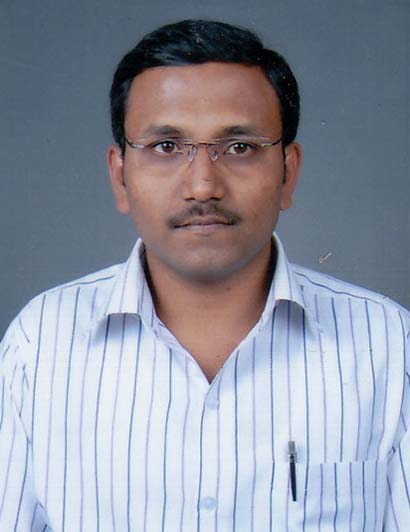 Dr. RAGHAVENDRA HAJGOLKAR                                                                         M.A., B.Ed., PGDAS., Ph.D.	EDUCATIONAL QUALIFICATIONS			Ph.D in EconomicsTitle: Development of Entrepreneurship Among Youths: A Case Study of Belgaum City.PERSONAL PROFILEEDUCATIONAL PROFILEAREAS OF SPECIAL INTERESTIndustrial EconomicsLabour EconomicsAgriculture EconomicsDevelopment EconomicsMEMBERSHIP IN PROFESSIONAL ASSOCIATIONSLife Member, Indian Economic Association.Life Member, Indian Association for Social Sciences and Health.Life Member, Economy India.Member, Research Scholars Association.ABSTRACT OF ACADEMIC CONTRIBUTION TILL DATERESEARCH PUBLICATIONS: NATIONAL/ INTERNATIONALPAPER PRESENTED IN NATIONAL/INTERNATIONALCONFERENCESPresented paper on “Women Entrepreneurs in Globalised Economy: A Case Study of Belagavi District” in ICSSR Sponsored two days National Seminar on Inclusive Agriculture Growth in India: Issues and Challenges. Organized by Dept of Studies in Economics, Rani Channamma University, Belagavi, held on 16th and 17th February, 2017. Presented paper on “Involvement of Rural Women in Agricultural Development and their Constraints” in National Conference on Infrastructure and Sustainable Development: Issues and Challenges. Organized by BasudevSomani College, Mysuru, held on 19th January, 2018.Presented paper on “Present Scenario of Health Infrastructure in Karnataka” in National Conference on Infrastructure and Sustainable Development: Issues and Challenges. Organized by BasudevSomani College, Mysuru, held on 19th January, 2018.Presented paper on “Migration, Remittances and Utilization: Myths and Reality” in 100th Annual Conference of the Indian Economic Association, held on 27-30 December, 2017 in the Department of Economics of AcharyaNagarjuna University, Guntur (Andhra Pradesh).Presented paper on“The Study of Anaemia Among Women in India: An Inter State Analysis”in 15th Annual Conference of the Indian Association for Social Sciences and Health (IASSH) in Collaboration with National Institute of Rural Development and Panchayati Raj (NIRDPR), Hyderabad, held during November 16-18, 2017.Presented paper on “Dr. B.R. Ambedkar’s Contribution towards Water Resources Development and Policy Framework” in two day International Conference on Contemporary Relevance of Dr. B.R.Ambedkar’s Vision Towards Development of Indian Economy, held on April 6th and 7th 2017 at Jnanashakti Campus, Akkamahadevi Women’s University, Vijayapura.Presented paper on “A Study on Issues, Challenges and Prospects of Higher Education in India” in ICSSR Sponsored two days National Seminar on New Directions of Higher Education in India: Issues, Challenges and Ways Forward. Organized by Dept of Studies in Economics, Rani Channamma University, S R Kanthi PG Centre, AnubhavaSangama, Bagalkot, held on 24th and 25thMarch, 2017.Presented paper on“Demonetisation and Black Money: It’s Impact on Indian Economy” in National Seminar on A New Paradigm to Indian Economy: Myths and Realities, held on 10th March 2017 at Government First Grade College, Navanagar, Bagalkot.Presented paper on “Role of Entrepreneurs in Promoting Agribusiness in India” in ICSSR Sponsored two days National Seminar on Inclusive Agriculture Growth in India: Issues and Challenges. Organized by Dept of Studies in Economics, Rani Channamma University, Belagavi, held on 16th and 17th February, 2017. Presented paper on “Role of Public Distribution System (PDS) in India in Achieving Food Security” in ICSSR Sponsored two days National Seminar on Inclusive Agriculture Growth in India: Issues and Challenges. Organized by Dept of Studies in Economics, Rani Channamma University, Belagavi, held on 16th and 17th February, 2017.Presented paper on “The Performance of MGNREGA Scheme: With Reference to Karnataka State”in ICSSR Sponsored two days National Level Seminar on Mahatma Gandhi National Rural Employment Guarantee Act and Other Rural Development Schemes. Jointly Organized by Karnatak University, Dharwad, Rani Channamma University, Belagavi and Center for Multi-disciplinary Development Research (CMDR), Dharwad, held on 31st January and 1st February 2017. Presented paper on “Indian Agriculture Sector in Inclusive Growth: Development and Policy Measures” in 99th Annual Conference of The Indian Economic Association. Held at Sri Venkateswara University, Tirupati (Andhra Pradesh),held during 27-29th December, 2016.Presented paper on “Role of Entrepreneurs in Promoting Agribusiness in India” in Two Days National Seminar in Association with Indian Society of Agricultural Marketing, Hyderabad on Agribusiness Potential of Karnataka State. Organized by Department of Studies in Economics, Rani Channamma University, Belagavi, held on 8-9th December, 2016.Presented paper on “Diversification of Cropping Pattern in Indian Agricultural Sector” in Two Days National Seminar in Association with Indian Society of Agricultural Marketing, Hyderabad on Agribusiness Potential of Karnataka State. Organized by Department of Studies in Economics, RaniChannamma University, Belagavi, held on 8-9th December, 2016.Presented paper on “Dr.Ambedkar’s Contribution towards Water Resource Development and Policy Framework” in National Seminar (Interdisciplinary) on Bharat Ratna Dr. B.R.Ambedkar’s Vision for Modern India.  Organized by Dr. B.R.Ambedkar’s 125th Birth Anniversary Celebration Committee, Rani Channamma University, Belagavi, held on 04th November, 2016.Presented paper on “Flower Marketing in Belgaum City: Problems and prospects” in 30th National Conference on Agricultural Marketing. Organized by Department of Agricultural Economics, Institute of Agricultural Sciences, Banaras Hindu University, Varanasi, held on 20-22 October, 2016.Presented paper on “Ambedkar’s Views on Economic Development” in International Conference on Creating Better World Dr. B.R.Ambedkar’s Vision and Perspectives. Organized by Department of Dr. B.R.Ambedkar Studies, Karnatak University, Dharwad and Sera Jey Monastic University, Mysore. Held on 4th to 6th October, 2016.Presented paper on “Women, Work and Health Problems” in 14th  Annual Conference of Indian Association for Social Sciences and Health (IASSH) in Collaboration with Centre for the Study of Social Exclusion and Inclusive Policy, Gokhale Institute of Politics and Economics, Pune, held on 23 -25 September, 2016.Presented paper on “Growth Development and Policy Measures on Indian Agricultural Sector” in International Conference on Financial Inclusion in India. Organized by PG Department of Commerce, Basaveshwar Commerce College, Bagalkot, held on 10th September, 2016.Presented paper on “Development of Women Entrepreneurship through Skill Development” in two days National Seminar on Empowering Women through Skill Development: Challenges and Opportunities. Organized by Centre for Study of Social Exclusion and Inclusive Policy, University of Mysore, Mysore, held on July 1st and 2nd 2016.Participated in One Day National Seminar on “Qualitative Research Methodology in Social Sciences” organized by Department of PG Studies and Research in Sociology, Rani Channamma University, Belagavi, held on 28th May 2016.Presented paper on “Development of Economy through Good Governance” in UGC sponsored Two Days National Seminar on Accountability for Good Governance. Organized by S.S. Arts Collage and T.P. Science Institute, Sankeshwar, Belagavi, held on 21st and 22nd Feb 2016.Presented paper on “Problems and Prospects of Farmers in Karnataka” in UGC sponsored One Day National Seminar on Peasants Organization in India. Organized by Department of Sociology, S.S. Arts Collage and T.P. Science Institute, Sankeshwar, Belagavi, held on 21st Feb 2016.Participated in International Conference on “Green Banking for Green Industry and Green Economy” organized by Post Graduate Department of Business Administration, Rani Channamma University, Belagavi, held on 12th and 13th February, 2016.Presented paper on “Food Processing Industry in India: Challenges, Opportunities and Policy Initiatives” ICSSR Sponsored two days National Seminar on Development of Dry Land Agriculture to Overcome Crisis: Problems and Prospects.  Organized by Dept of Economics, Rani Channamma University, Belagavi, held on 26th and 27th November, 2015.Presented paper on “Role of Entrepreneurs in Economic Development” in 12th Annual Conference of Karnataka Economic Association on Development Linkages between Karnataka and its Neighboring States. Organized by Lingaraj College,Belagavi, held on 30th and 31st March, 2015. Presented paper on “Opportunities and Challenges for Rural Entrepreneurship in India” ICSSR Sponsored two days National Seminar on Sustainable Rural Development- Challenges and Opportunities in India. Organized by Dept of Economics, Rani Channamma University, Belagavi, held on 27th and 28th February, 2015.Presented paper on “Government Initiatives to Eliminate Rural Poverty in India” ICSSR Sponsored two days National Seminar on Sustainable Rural Development- Challenges and Opportunities in India. Organized by Dept of Economics, Rani Channamma University, Belagavi, held on 27th and 28thFebruary, 2015.Presented paper on “Entrepreneurship and Economic Development” in 97th Annual Conference of the Indian Economic Association held at Mohanlal Sukhadia University, Udaipur, Rajasthan, held from 27th -29th December, 2014.Presented paper on “Prospects and Challenges of Women Entrepreneurs in the Era of Globalization” in one day National Seminar on Globalization and Indian Society: Challenges and Prospects. Organized by Dept of P.G. Studies and Research in Sociology, Rani Channamma University, Belagavi, held on 13th August, 2014.Presented paper on “Agribusiness and Food Processing Industries in India” in ICSSR Sponsored two days National Conference on Current Crisis in Indian Agriculture: Issues and Challenges. Organized by Dept of Economics, Rani Channamma University, Belagavi, held on 26th and 27th February, 2014.Presented paper on “Performance of Agriculture Sector in India: An Analysis” in ICSSR Sponsored two days National Conference on Current Crisis in Indian Agriculture: Issues and Challenges. Organized by Dept of Economics, Rani Channamma University, Belagavi, held on 26th and 27th February, 2014.Participated in the National Education Summit 2014. “Towards Educating Young India”. Jointly organized by Consortion of Gujarat and various Universities/ Institutions in Gujarat, held on 10th and 11th January, 2014.Presented paper on “Development of Women Entrepreneurship in India” in ICSSR Sponsored two days National Conference on Women Empowerment during 21st century. Organized by Dept of Economics, Rani Channamma University,Belagavi, held on 22nd and 23rd November, 2013.Participated in National Seminar on “North Karnataka Development Perspective inthe Context of Regional Imbalances” organized by Rani Channamma University Belagavi, held in 2012.WORKSHOPS / TRAINING PROGRAMMES ATTENDED Participated in the two days National Level Research Methodology Workshop on “Statistical Tools for Data Analysis” organized by Department of Studies in Economics, Rani Channamma University, Belagavi, held on 24th and 25th March, 2018.Participated in Orientation Programme on Setting Question Papers and Evaluation organized by University Department of Education for Health Professionals, KLE University, Belagavi, held on October, 2017.Participated in one day Orientation Programme for principals and N.S.S programme officers at Rani Channamma University, Belagavi, held on 27th August 2016,organized in collaboration with College Development Council, National Service Scheme Cell and Internal Quality Assurance Cell.Participated in Training Program on Labour Market Analysis organized by V. V. Giri National Labour Institute (VVGNLI) Campus, Noida (U.P), held from July 04 – 08, 2016.Participated in the ICSSR sponsored Orientation Programme on Research Methodology held at Madras Institute of Development Studies (MIDS), Chennai, held from 7th – 11th March, 2016.Participated in Training Program on Migration and Development: Issues and Perspectives organized by V. V. Giri National Labour Institute, Noida (U.P), held from 5th – 8th May, 2015.Participated in PDP- Statistical Packages for Research at UGC-Academic Staff College, organized by Maulana Azad National Urdu University, Gachibowli Hyderabad, held from 16th – 20th March, 2015.Participated in the ten day “Research Methodology and Data Analysis” Course Organized by postgraduate and Research Department of Commerce, Kanchi Mamunivar Center for postgraduate studies, Pondicherry.Participated at the UGC sponsored One-Day state level workshop on “Teaching with GIS and GPS for Educators and Researchers”. Organized by R.P.D. College of Arts and Commerce, Tilakwadi, Belagavi, held on 12th September, 2015.Participated in two day UGC sponsored National Workshop on “Econometrics with Computer Application”. Organized by Shivaji University and CSIBER Kolhapur, held on 26th and 27th February, 2014.Participated in the two weeks “Research Methodology Training course in Social Science” for Ph.D students. Organized by CSSEIP, University of Hyderabad held from January 21th – 30th, 2014.Participated in the two weeks “Research Methodology Capacity Building Programme” organized by PG Department of Commerce, Rani Channamma University, Belagavi in collaboration with ICSSR, New Delhi, held from 1st -14th August, 2013.Participated in two days workshop on “Financial Markets” held in K.L.E. Society’s Lingaraj College, Belgaum.Participated in workshop on “Self Confidence and Personality Development”organized byK.L.E. Society’s R.L.S.Institute, Belgaum.Participated in workshop on “The Use of Quantitative Techniques in Social Science” organized byK.L.E. Society’s Lingaraj College, Belgaum.Participated in workshop on “Neutralizing or Harnessing Violence in Educational Campuses” organized by K.L.E. Society’s Lingaraj College, Belgaum.Currently working as Assistant Professor in Department of PG Studies in Economics, KLE’s Lingaraj College (Autonomous), Belagavi. From 21stJuly, 2017- till date.Four years and six months of Research Experience in Department of Studies in Economics Rani Channamma University, Belagavi.Four years of Teaching Experience in Department of Studies in Economics Rani Channamma University, Belagavi for PG Students (M.A. Economics), Subjects handled: Indian Economic Policy, Industrial Economics, Labour Economics and Computer Application.Worked as Organizing Committee member in Five ICSSR sponsored National Level Seminars conducted by Department of Studies in Economics Rani Channamma University, Belagavi.Worked as Field Investigator on Major Research Project (ICSSR Sponsored) on Migration and Remittances: A Socio-economic Study of Hyderabad-Karnataka Region, under the Project Director Prof. TalwarSabanna.Achievements/ AwardsParticipated in Study Tour to Columbia University, New York, USA organized by Indian High Commission, USA and Columbia University, New York, USA on occasion of 125 birth anniversary of Dr, Ambedkar, attended various technical sessions, visited different Schools for Research Exchange Program and presented paper on “Inclusive Economic Development”Awarded a Centrally Administered Doctoral Fellowship (ICSSR Doctoral Fellow) by the Indian Council of Social Science Research (ICSSR) New Delhi.REFERENCES FAMILIAR WITH ACADEMIC WORK		DECLARATIONI hereby declare that the above said information is true and correct to the best of my knowledge and belief. I hope, the detailed curriculum vitae will meet your requirement. Other information will be furnished on request.                                                                                                          Sd/-Dr. RAGHAVENDRA HAJGOLKARPlace: Belagavi. Date:	20.04.2018Father’s NameMalleshMother’s NameShantaDate of Birth25th Nov 1986Place of BirthGadagReligionHinduNationalityIndianMarital StatusSingleLanguages KnownEnglish, Kannada, Hindi and MarathiPassport DetailsPassport No: M4692345File No: BN3068128076514Place of Issue: BangalorePermanent AddressAshirwad Plastics906, Opp. Hira Theatre, Market, Belagavi-590001. Karnataka, India.Date of entry into service23.03.2012Date of Joining the Institution 21.07.2017Present DesignationLecturerDegree/ CourseBoard/University (Examination)Institution AttendedYear Of PassingMarks Obtained%Ph.DRani Channamma University, Belagavi.Rani Channamma University, Belagavi.October 2017AwardedAwardedPGDASRani Channamma University, Belagavi.Rani Channamma University, Belagavi.2017253/40063.25%B.Ed.Rani Channamma University, Belagavi.K.S.R College of Education, Belgaum.20121093/148073.85%M.AKarnatak University, Dharwad.KUKRC, PG Center, Belgaum.20111534/240063.92%B.AKarnatak University, Dharwad.Lingaraj College, Belgaum.20091422/240059.25%XIIPre-university BoardLingaraj College, Belgaum2006303/60050.50%XKarnataka Secondary Education Examination Board.VanitaVidyalaya English Medium School, Belgaum.2004328/62552.48%01.Total Research Publications National/ International1802.Total Research Paper Presented in International/National Conferences3503.Total National Level Workshops/ Training Programs Attended1604.Research and Teaching Experience (In Years)4/5SI.NoArticle/TitleJournal/BooksISSN/ISBN NoAuthor/s01.Demonetization and Black Money: It’s Impact on Indian EconomyA New Paradigm to Indian Economy:Myth and Realities, (Ed) M.N. Siddalingappanavar, Sarup Book Publishers, New Delhi, 2018. Pg No: 94-104ISBN978-93-5208-117-2Co-Author02.Scenario of Health Infrastructure in KarnatakaInfrastructure and Sustainable Development: Issues and Challenges, (Ed) M. Mahadevaiah, Spring Leaf Publications, Mysore, 2018. Pg No: 24-28ISBN978-81-927970-9-0Co-Author03.Involvement of Rural Women in Agricultural Development: Issues and Challenges Infrastructure and Sustainable Development: Issues and Challenges, (Ed) M. Mahadevaiah, Spring Leaf Publications, Mysore, 2018. Pg No: 29-34ISBN978-81-927970-9-0Sole Author04.Indian Agriculture Sector in Inclusive Growth: Development and Policy MeasuresAgriculture Sector in Inclusive Growth: Causes, Consequences and Remedies, (Ed) Sanjay Kumar, Shandilya Publications, New Delhi, 2017. Pg No: 99-107ISBN978-81-934725-8-3Co-Author05.Migration, Remittances and Utilization: Myths and RealityThe Indian Economic Journal, Indian Economic Association, Special Issue, December 2017.Pg No: 240-251, (UGC Journal No41810)ISSN0019-4662Co-Author06.Women Entrepreneurs in Globalised Economy: A Case Study of Belagavi DistrictResearch Arena, Volume 05, Issue 07, October 2017. Pg No: 181-200, (UGC Journal No 64395)ISSN2320-6232First Author07.Development of Entrepreneurship in Power Looms sector: A Case Study of Belgaum City in Karnataka, IndiaInternational Journal of Research in Management, Economics and Commerce, Impact Factor: 6.384, Volume 07 Issue 04, April 2017. Pg No: 12-19, (UGC Journal No48542)ISSN2250-057XFirst Author08.Role of Entrepreneurs in Promoting Agribusiness in IndiaInternational Journal for Innovative Research in Multidisciplinary Field, Volume-3, Issue-4, Apr–2017. Pg No: 65-69, (UGC Journal No64291)ISSN2455-0620First Author09.Role of Public Distribution System (PDS) in India in Achieving Food SecurityInclusive Agriculture Growth in India, (Ed) HuchheGowda, Current Publications, Agra, 2017. Pg No: 22-32ISBN978-93-8480301-8First Author10.Growth Development and Policy Measures on Indian Agricultural SectorIndian Journal of Research in Commerce, Management, Engineering and Applied Science. DK Publication House, Hubballi. Volume-4, Sept 2016. Pg No: 157-164ISSN2454-6593First Author11.Development of Women Entrepreneurship through Skill DevelopmentSkill India and Development: Emerging Debates, (Ed) Dinesha P.T, National Centre for Inclusive Growth and Development Research, Mysore, 2016. Pg No: 251-261ISBN978-81927970-4-5First Author12.Food Processing Industry in India: Challenges, Opportunities and Policy InitiativesDevelopment of Dry Land Agriculture to Overcome Crisis:Problems and Prospects, (Ed) TalwarSabanna, Hruthvika Publications, 2016. Pg No: 18-28ISBN978-81-928928-4-9First Author13.Impact of Population Growth on Food Security in IndiaPopulation, Development and Environment: An Indian Experience (Ed) Ambarish Kr. Rai, Manakin Press, New Delhi, 2015. Pg No: 147-160ISBN978-93-8437014-5Co-Author14.Opportunities and Challenges for Rural Entrepreneurship in IndiaSustainable Rural Development: Challenges and Opportunities in India, (Ed) HuchheGowda, Professional Books Publisher, Hyderabad, 2015. Pg No: 9-18ISBN978-81-909728-8-8First Author15.Government Initiatives to Eliminate Rural Poverty in IndiaSustainable Rural Development: Challenges and Opportunities in India, (Ed) HuchheGowda, Professional Books Publisher, Hyderabad, 2015. Pg No: 70-81ISBN978-81-909728-8-8First Author16.Agribusiness and Food Processing Industries in IndiaCurrent Crises in Indian Agriculture: Issues and Challenges, (Ed) TalwarSabanna, Hruthvika Publications, 2014.  Pg No: 31-38ISBN978-81-928928-0-1First Author17.Performance of Agriculture sector in India: An AnalysisCurrent Crises in Indian Agriculture: Issues and Challenges, (Ed) TalwarSabanna, Hruthvika Publications, 2014. Pg No: 278-284ISBN978-81-928928-0-1First Author18.Development of Women Entrepreneurship in IndiaWomen Empowerment During 21st Century in India, [Ed] HuchheGowda, Himalaya publishing house, 2013. Pg No: 237-243ISBN978-93-5142-250-1First Author